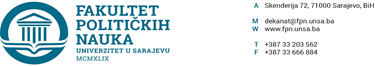 Broj: 02-15-854/24Sarajevo, 09.05.2024. godineNa osnovu člana 8. stav (9) Vijeće doktorskog studija po prethodnoj saglasnosti sekretara Fakulteta, na sjednici održanoj 09.05.2024. godine, za istraživačko polje Politologija, donosi         ODLUKUo gostujućim predavačima na doktorskom studiju u II semestru, školske 2023/2024. godine  IProf. dr. Ameru Osmiću (Univerzitet u Sarajevu-Fakultet političkih nauka), doc. dr. Eniti Čustović (Univerzitet u Sarajevu-Fakultet političkih nauka) i prof. dr. Azri Hadžiahmetović, profesor emeritus (Univerzitet u Sarajevu-Ekonomski fakultet) odobrava se gostovanje u nastavnom procesu na izbornom modulu „Međunarodne razvojne studije“ čiji je nosilac prof. dr. Ehlimana Spahić. IIOdluka stupa na snagu danom donošenja.Predsjednik Vijeća doktorskog studija,								____________________    								Prof. dr. Šaćir FilandraZa zakonsku usklađenost, potvrdu daje sekretar Fakulteta - Umihana Mahmić, mr. iur.Dostaviti:Služba za postdiplomski i doktorski studij;a/a.Broj: 02-15-855/24Sarajevo, 09.05.2024. godineNa osnovu člana 8. stav (9) Vijeće doktorskog studija po prethodnoj saglasnosti sekretara Fakulteta, na sjednici održanoj 09.05.2024. godine, za istraživačka polja: Politologija, Sociologija i Komunikologija, donosi         ODLUKUo gostujućim predavačima na doktorskom studiju u II semestru, školske 2023/2024. godine  IProf. dr. Ameru Osmiću (Univerzitet u Sarajevu-Fakultet političkih nauka) i prof. dr. Zlatanu Deliću (Filozofski fakultet Univerziteta u Tuzli) odobrava se gostovanje u nastavnom procesu na modulu „Metodologija“ čiji je nosilac prof. dr. Senadin Lavić. IIOdluka stupa na snagu danom donošenja.Predsjednik Vijeća doktorskog studija,								____________________    								Prof. dr. Šaćir FilandraZa zakonsku usklađenost, potvrdu daje sekretar Fakulteta - Umihana Mahmić, mr. iur.Dostaviti:Služba za postdiplomski i doktorski studij;a/a.